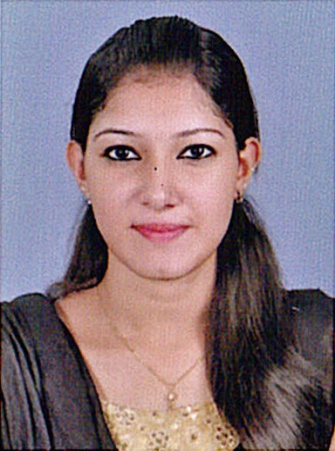 NANDANA VALSAN                                                                                     nandanava143@gmail.com+919746553407     To make positive impact in my field of activity leading to organization growth by creative application of my value based convictions and professional divinity by putting my all efforts in the work assigned to me in an organization where I can grow along with the organization.Strong Interpersonal organizational skillsSincerity towards job and punctualityAble to cope under pressureVery meticulous and versatileExcellent communication skillsCan work independently or as a part of teamSSLCDe Paul Public School , IdukkiCentral Board of Secondary Education12th       National School , Pathanamthitta              National Institute of Open schoollingBA ENGLISH (2 supply)Sienna College Of Professional Studies , EdakochiMahatma Gandhi University , IndiaCERTIFICATE PROGRAMME IN MANAGEMENT (At present) (distant edn.)National institute of business management Kingster Education,ISO 9001:2008,Certificate of International Accreditation MBA IN AIRPORT & AIRLINE MANAGEMENT (At present) (distant edn.)National institute of business management Kingster Education,ISO 9001:2008,Certificate of International AccreditationWorked in a Recruitment firm for 3 monthsWorked as a TME in an MNC for 4 monthsName				:    NANDANA VALSANMarital Status			:    SINGLEAddress                                            :   NANDANAM                                                               S N D P ROAD , KUMBALAM FERRY ,                                                               EDAKOCHI ,  PIN - 682010Nationality			:    INDIANDate of Birth			:    27 – 09 - 1996Gender				:    FEMALEReligion				:    HINDULanguages Known			:    ENGLISH ,MALAYALAM I hereby declare that all the above mentioned  statements are true and correct to the best of my knowledge and belief .Place  :  EDAKOCHI                                                                                 Date   :                                                                                                                                                                                                                                                  (NANDANA VALSAN)CAREER OBJECTIVE	PERSONAL STRENGTHACADEMIC QUALIFICATIONS	WORK EXPERIENCEPERSONAL  PROFILEDECLARATION	